Významní osvícenciOsmnácté století není jen obdobím reforem Marie Terezie a Josefa II., ale i obdobím, kdy se formovala moderní česká věda, založená na základech racionalismu a osvícenství. Seznamte se s velkými postavami české a moravské vědy.Video 1 – Josef DobrovskýVideo 2 – Osvícenci v českých zemíchVideo 3 – Moravský osvícenec J. V. Monse________________________________________________________K významným postavám osvícenské vědy patřil Josef Dobrovský. Do historie se zapsal jako vůdčí osobnost první generace národního obrození. Méně známá je jeho zakladatelská role u zrodu dvou významných vědeckých institucí. Podívejte se na video 1 a za pomoci internetu zjistěte, o které instituce se jedná:………………………………………………………………………………………………………………………………………………………………………………………………………………………………………………………………………………………………………………………………………………………………Ve videu 2 jsou stručně představeni čtyři čeští představitelé osvícenské vědy. Vedle Josefa Dobrovského to jsou:Josef SteplingGelasius DobnerFrantišek Martin PelclZjistěte si o nich více informací. Nápovědou Vám mohou být stručné zmínky ve videu nebo další videa z námětu.………………………………………………………………………………………………………………………………………………………………………………………………………………………………………………………………………………………………………………………………………………………………………………………………………………………………………………………………………………………………………………………………………………………………………………………………………………………………………………………………………………………………………………………………………………………………………………………………………………………………………………………………………………………………………………………………………………………………………………………………………………………………………………………………………………………………Ve videu 3 je představen moravský představitel osvícenské vědy, právník a historik Josef Vratislav Monse. Pokuste se najít na internetu další jména naší osvícenské vědy a připšte k nim obor, s nímž se zapsali do českých dějin:……………………………………………………………………………………………………………………………….……………………………………………………………….……………………………….…………………………………………………………………………………………………………………………………………………….……………………………………………………………………………………………………………………………………………………………………………………………………………………………….Celým pracovním listem se nese pojem osvícenství. Co si pod ním představujete? Napište za pomoci internetových zdrojů definici osvícenství:………………………………………………………………………………………………………………………………………………………………………………………………………………………………………………………………………………………………………………………………………………………………………………………………………………………………………………………………………………………………………………………………………………………………………………………………………………………………………………………………………………………………Co jsem se touto aktivitou naučil(a):…………………………………………………………………………………………………………………………………………………………………………………………………………………………………………………………………………………………………………………………………………………………………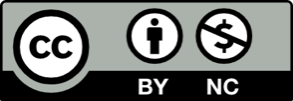 